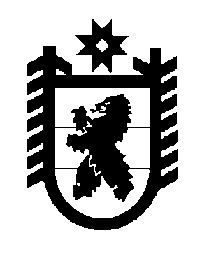 Российская Федерация Республика Карелия    ПРАВИТЕЛЬСТВО РЕСПУБЛИКИ КАРЕЛИЯПОСТАНОВЛЕНИЕот 1 августа 2016 года № 283-Пг. Петрозаводск О внесении изменений в постановление Правительства Республики Карелия от 5 мая 2000 года № 129-ППравительство Республики Карелия п о с т а н о в л я е т:Внести в Порядок отчетности руководителей государственных унитарных предприятий, находящихся в государственной собственности Республики Карелия, и представителей интересов Республики Карелия в органах управления хозяйственных обществ, акции, доли которых находятся в государственной собственности Республики Карелия, утвержденный постановлением Правительства Республики Карелия от 5 мая 2000 года № 129-П «Об утверждении Порядка отчетности руководителей государственных унитарных предприятий, находящихся в государственной собственности Республики Карелия, и представителей интересов Республики Карелия в органах управления хозяйственных обществ, акции, доли которых находятся в государственной собственности Республики Карелия» (Собрание законодательства Республики Карелия, 2000, № 5,                 ст. 768; 2002, № 10, ст. 1299; 2005, № 2, ст. 116; 2006, № 7, ст. 872; 2007,               № 3, ст. 347; 2008, № 1, ст. 35; 2010, № 12, ст. 1708; 2014, № 5, ст. 806), следующие изменения:абзац одиннадцатый пункта 3 изложить в следующей редакции:«данные об изменении численности персонала, размере средне-месячной заработной платы работников предприятия (с разбивкой по категориям), в том числе руководителя, за отчетный период, сведения об отсутствии фактов начисления и выплаты заработной платы ниже величины прожиточного минимума для трудоспособного населения Республики Карелия;»;абзац восьмой пункта 5 изложить в следующей редакции:«данные об изменении численности персонала, размере средне-месячной заработной платы работников хозяйственного общества                          (с разбивкой по категориям), в том числе директора (генерального директора), за отчетный период, сведения об отсутствии фактов начисления и выплаты заработной платы ниже величины прожиточного минимума для трудоспособного населения Республики Карелия;»;в разделе 2 приложения № 1 строку:изложить в следующей редакции:в разделе 2 приложения № 3 строку:изложить в следующей редакции:           Глава Республики Карелия                                                                  А. П. Худилайнен    «Средняя заработная плата за период, руб.»«Среднемесячная заработная плата за период (с разбивкой по категориям работников), руб.»;«Средняя заработная плата за период, руб.»«Среднемесячная заработная плата за период (с разбивкой по категориям работников), руб.».